Духовно-нравственное воспитание школьников через шефскую и волонтерскую работу.В работе с первоклассниками столкнулась с проблемой. Не все дети психологически адаптированы. Боязнь, робость, страх, неуверенность и даже стресс. С трудом отпускают маму, на уроках отвечают шепотом. И поэтому я поняла, что связь дошкольного учреждения и школы необходима. В том году я неоднократно посещала детский сад «Лира».  Занималась с детьми, наблюдала их в игре, участвовала в родительских собраниях, воспитанники приходили ко мне на урок в школу. 9 человек пришли ко мне из этой группы. Легко и непринужденно вступили в учебный процесс. Эту связь с детским садом я решила не прекращать. Тем более, что детский сад это приветствует. Дети -  первоклассники тепло вспоминают своих воспитателей, нянь…  А самое главное воспитатели остались для них авторитетом. Пользуясь, этим я могу спросить ученика, а что бы сказала Елена Павловна о твоем поступке? Через уважение к воспитателям, я прививаю уважение к педагогам школы.И поэтому с большим удовольствием мы ходим в «Лиру», в сад «Золотой петушок», в д/с «Солнышко». Этим я воспитываю желание общаться с дошкольниками, уметь дружить, опекать, готовить подарки, устраивать праздники, делать добрые дела просто так, быть отзывчивыми и уметь оказывать посильную помощь слабому. А у малышей возникновения потребности идти в школу, а именно во вторую (к старшим друзьям и знакомой учительнице).Цель моего выступления – обобщить опыт работы по нравственному воспитанию детей через шефскую и волонтерскую работу. Я учу дружить, не обижать слабых, заботиться, помогать, уважать взрослых, заботиться о младших, быть толерантными к окружающим. Основными задачами моей педагогической деятельности стали: воспитать добрые взаимоотношения между разновозрастными детьми; развить творческие и лидерские качества; учить оценивать значимость волонтерской и шефской деятельности. Перед вами план работы по духовно-нравственному воспитанию младших школьников (на слайде). Вот некоторые добрые дела моих воспитанников. Ученики 1 «Г» класса средней школы №2 участвуют в волонтерском движении, а именно оказывают различную помощь дошкольникам, особенно ребята любят ходить в тот  детский сад, выпускником, которого являются сами. Первый раз мы пришли осенью. Воспитатель д/с Нина Неверова была очень приветлива и доброжелательна. Состоялось знакомство, дружеское общение. Дети вместе играли, складывали пазлы, просматривали и читали книжки-малышки, которые впоследствии первоклашки подарили друзьям-дошколятам, также старшие показали младшим инсценировку сказки «Репка». А Илья Белых принес своего домашнего питомца – черепашку, знакомство с которой всех впечатлило. Илья подробно рассказал о характере, питании и повадках своего любимца. С наступлением зимы юные волонтеры пришли с родителями помочь оформить игровой участок. Елисей Тарасов заранее нарисовал эскиз самолета, по которому потом его слепил. Трудились в утепленных резиновых перчатках. Узнали, что такое снежное тесто и почему идет пар от воды на морозе. В день героя России мы собрали с ребятами сборник мультфильмов о ВОВ и вновь подарили малышам д/с «Золотой петушок». Совместно изготовили пилотки из бумаги и ребята подготовили рассказы о героях ВОВ.Большую пользу получают первоклассники от волонтерской деятельности. Учатся быть заболивыми, внимательными. Создавать что-то своими руками и получать от этого массу положительных эмоций! Так, мы стали участиками акции «Белый цветок», которая не оставляет никого равнодушными. Я очень хочу, чтобы мои ребята выросли добрыми помощниками, внимательными и отзывчивыми, многое умели и могли. А главное, чтобы хотели оказывать помощь, оберегать, опекать!Лично я вступила в ряды осинских волонтеров. Среди моих дел: летом - благоустройство детской площадки детского дома – интерната, а осенью, при посещении детей-инвалидов, волонтеры учили их готовить пищу, развлекали их подвижными играми, а поскольку я инструктор по йоге, я провела занятие йогой.Если раньше волонтерского движения не было, то сейчас это целое движение, руководителями, которого являются семья Мочаловых.Я считаю, быть волонтером – это быть чистым душой, готовым прийти на помощь в любую минуту по зову сердца.Твори доброТвори добро, не дожидаясь похвалы,
Твори добро делами, тёплым словом.
Пусть кажутся дела твои совсем малы,
Дари тепло родным, друзьям,Знакомым.

Добро откликнется и не заставит ждать,
В груди твоей сердечко встрепенётся.
Поймёшь, что жизнь твоя от Бога благодать
И от него в награду нам даётся.
Раиса Верич Попова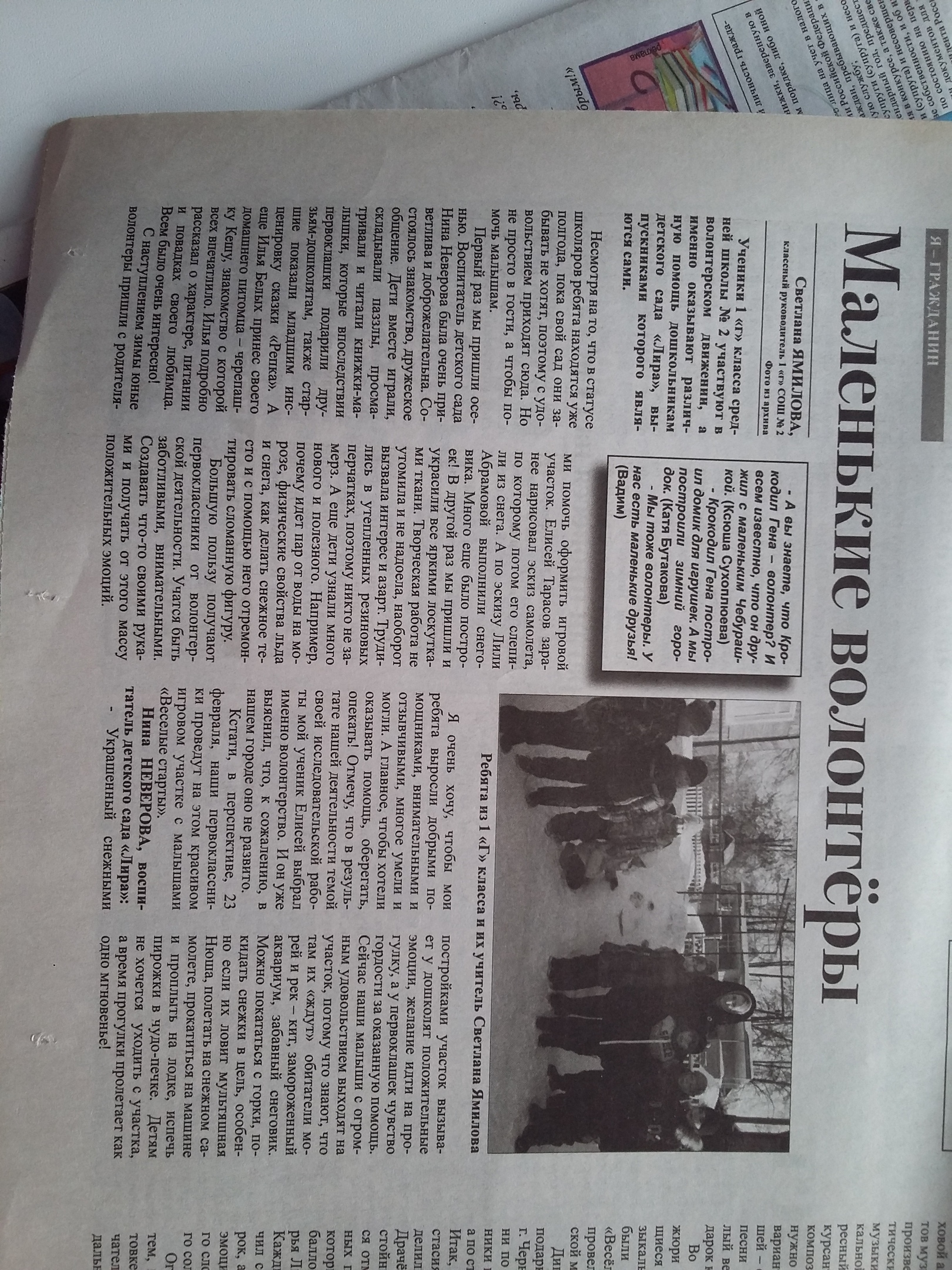 